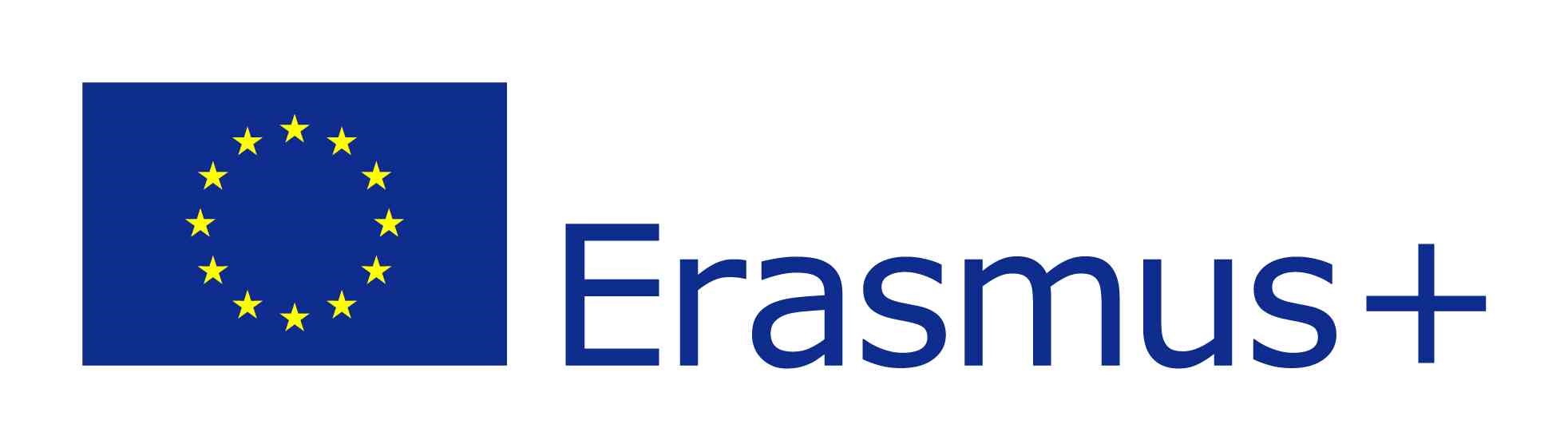 Śląska Wyższa Szkoła Medyczna w Katowicach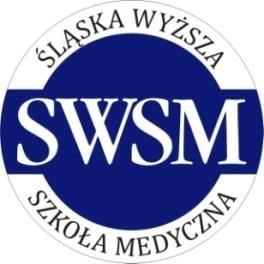 ul. Mickiewicza 29, 40-085 Katowicetel. (32) 207 27 00, fax (32) 207 27 05www.swsm.plKatowice, 01.10.2018 r. WYSOKOŚĆ STAWEK W PROGRAMIE ERASMUS +                                                              W ROKU AKADEMICKIM 2018/2019                                                                           ZGODNIE Z UMOWĄ FINANSOWĄ 2018-1-PL01-KA103-048178Wysokość stawek w programie Erasmus+ 2018 Wsparcie indywidualne dla osób wyjeżdżających                    w akcji 1 „Mobilność edukacyjna” w ramach sektorów: Edukacja szkolna, Kształcenie i szkolenia zawodowe, Edukacja dorosłychWyjazdy pracowników (ST)  w celu prowadzenia zajęć dydaktycznych, w tym przyjazdy ekspertów z zagranicznych przedsiębiorstw (STA) oraz wyjazdy pracowników w celach szkoleniowych (STT) – stawki dzienne* W przypadku pobytów przekraczających 14 dni, w 15. i dalszym dniu pobytu wypłacona stawka dzienna wynosi 70% stawki dziennej wypłaconej na pobyt do 14 dni , tj. odpowiednio: 91, 77, 70 €Ryczałt na koszty podróżyDo obliczenia odległości Beneficjent jest zobowiązany stosować kalkulator odległości opracowany przez KE i udotępniony jest on na stronie :http://ec.europa.eu/programmes/erasmus-plus/tools/distance_en.htm.Kraje należące do danej grupy Mobilność trwająca nie dłużej niż 14 dni Mobilność trwająca powyżej14 dni* Grupa 1 – Dania, Holandia, Irlandia, Islandia, Lichtenstein, Luksemburg, Norwegia, Szwecja, Wielka Brytania 130 €91 €Grupa 2 – Austria, Belgia, Cypr, Francja, Grecja, Hiszpania, Holandia, Malta, Niemcy, Portugalia, Włochy 110 €77 €Grupa 3 – Bułgaria, Chorwacja, Czechy, Estonia, FYROM (Była Jugosłowiańska Republika Macedonii), Litwa, Łotwa, Rumunia, Słowacja, Słowenia, Turcja, Węgry, Polska100 €70 €OdległośćKwotaod 10 do 99 km:20 € na uczestnikaod 100 do 499 km:180 € na uczestnikaod 500 do 1 999 km:275 € na uczestnikaod 2 000 do 2 999 km:360 € na uczestnikaod 3 000 do 3 999 km:530 € na uczestnikaod 4 000 do 7 999 km:820 € na uczestnika8 000 km lub więcej:1500 € na uczestnika